03.12.2021  № 2171О внесении изменений в постановление администрации города Чебоксары от 31.10.2014 № 3744 «Об утверждении перечня должностей муниципальной службы, при назначении на которые граждане и при замещении которых муниципальные служащие обязаны представлять сведения о своих доходах, об имуществе и обязательствах имущественного характера, а также сведения о доходах, об имуществе и обязательствах имущественного характера своих супруги (супруга) и несовершеннолетних детей»В соответствии со статьей 8 Федерального закона от 25.12.2008 № 273-ФЗ «О противодействии коррупции», пунктом 3 Указа Президента Российской Федерации от 18.05.2009 № 557 «Об утверждении перечня должностей федеральной государственной службы, при замещении которых федеральные государственные служащие обязаны представлять сведения о своих доходах, об имуществе и обязательствах имущественного характера, а также сведения о доходах, об имуществе и обязательствах имущественного характера своих супруги (супруга) и несовершеннолетних детей», Методическими рекомендациями по проведению оценки коррупционных рисков, возникающих при реализации функций (письмо Минтруда России от 20.02.2015 № 18-0/10/П-906), перечнем коррупционно-опасных функций в исполнительно-распорядительном органе города Чебоксары – администрации города Чебоксары, утвержденным и.о. главы администрации города Чебоксары от 26.11.2021, администрация города Чебоксары п о с т а н о в л я е т:1. Внести в постановление администрации города Чебоксары от 31.10.2014 № 3744 «Об утверждении перечня должностей муниципальной службы, при назначении на которые граждане и при замещении которых муниципальные служащие обязаны представлять сведения о своих доходах, об имуществе и обязательствах имущественного характера, а также сведения о доходах, об имуществе и обязательствах имущественного характера своих супруги (супруга) и несовершеннолетних детей» следующие изменения:1.1. пункт 2 Перечня должностей муниципальной службы, при назначении на которые граждане и при замещении которых муниципальные служащие обязаны представлять сведения о своих доходах, об имуществе и обязательствах имущественного характера, а также сведения о доходах, об имуществе и обязательствах имущественного характера своих супруги (супруга) и несовершеннолетних детей» изложить в следующей редакции:«2. Должности специалистовВедущая группа должностей:заместитель начальника отдела администрации города Чебоксары;заместитель начальника отдела территориального, отраслевого и функционального органа администрации города Чебоксары.Старшая группа должностей:заведующий сектором администрации города Чебоксары;заведующий сектором территориального, отраслевого и функционального органа администрации города Чебоксары;главный специалист-эксперт администрации города Чебоксары, за исключением должностей, указанных в приложении № 2 к настоящему постановлению;главный специалист-эксперт территориального, отраслевого и функционального органа администрации города Чебоксары, за исключением должностей, указанных в приложении № 3 к настоящему постановлению.Младшая группа должностей:ведущий специалист-эксперт администрации города Чебоксары, за исключением должностей, указанных в приложении № 4 к настоящему постановлению;ведущий специалист-эксперт территориального, отраслевого и функционального органа администрации города Чебоксары, за исключением должностей, указанных в приложении № 5 к настоящему постановлению.»;1.2. дополнить приложением № 2 в редакции согласно приложению № 1 к настоящему постановлению;1.3. дополнить приложением № 3 в редакции согласно приложению № 2 к настоящему постановлению;1.4. дополнить приложением № 4 в редакции согласно приложению № 3 к настоящему постановлению;1.5. дополнить приложением № 5 в редакции согласно приложению № 4 к настоящему постановлению.2. Настоящее постановление вступает в силу со дня его официального опубликования.3. Контроль за исполнением настоящего постановления возложить на заместителя главы администрации города – руководителя аппарата А.Н. Петрова.И.о. главы администрациигорода Чебоксары 								А.Н. ПетровПриложение № 1к постановлению администрациигорода Чебоксарыот 03.12.2021 № 2171Перечень должностей муниципальной службы главных специалистов-экспертов администрации города Чебоксары, при назначении на которые граждане и при замещении которых муниципальные служащие не представляют сведения о своих доходах, об имуществе и обязательствах имущественного характера, а также сведения о доходах, об имуществе и обязательствах имущественного характера своих супруги (супруга) и несовершеннолетних детейГлавный специалист-эксперт отдела делопроизводства организационно-контрольного управления, в должностные обязанности которого не входит предоставление государственных и муниципальных услуг гражданам и организациям;главный специалист-эксперт протокольного сектора организационно-контрольного управления;главный специалист-эксперт  отдела по работе с обращениями граждан организационно-контрольного управления, в должностные обязанности которого не входит предоставление государственных и муниципальных услуг гражданам и организациям;главный специалист-эксперт отдела муниципальных услуг организационно-контрольного управления, в должностные обязанности которого не входит осуществление государственного и муниципального надзора и контроля, а также осуществление иных контрольных мероприятий (проведение проверок исполнения административных регламентов предоставления государственных и муниципальных услуг в администрации города, ее территориальных, отраслевых и функциональных органах, в подведомственных учреждениях);главный специалист-эксперт отдела учета и финансов управления финансово-производственного обеспечения и информатизации, в должностные обязанности которого не входит организация и осуществление закупок работ и услуг для обеспечения муниципальных нужд, включая исполнение контрактов/договоров и приемку выполненных работ (их результатов), оказанных услуг;главный специалист-эксперт отдела экономики, прогнозирования и социально-экономического развития, в должностные обязанности которого не входит контроль осуществления закупок работ и услуг для обеспечения муниципальных нужд;главный специалист-эксперт отдела по связям со СМИ и информационно-аналитической работе управления информации, общественных связей и молодежной политики, в должностные обязанности которого не входит организация и осуществление закупок работ и услуг для обеспечения муниципальных нужд, включая исполнение контрактов/договоров и приемку выполненных работ (их результатов), оказанных услуг;главный специалист-эксперт отдела молодежного и общественного  развития управления информации, общественных связей и молодежной политики, в должностные обязанности которого не входит подготовка и принятие решений о распределении бюджетных ассигнований, субсидий, грантов, межбюджетных трансфертов, а также ограниченных ресурсов (осуществления функции ответственного исполнителя либо соисполнителя мероприятий по реализации муниципальных программ, подпрограмм муниципальных программ города)._______________________________Приложение № 2к постановлению администрациигорода Чебоксарыот 03.12.2021 № 2171Перечень должностей муниципальной службы главных специалистов-экспертов территориальных, отраслевых и функциональных органов администрации города Чебоксары, при назначении на которые граждане и при замещении которых муниципальные служащие не представляют сведения о своих доходах, об имуществе и обязательствах имущественного характера, а также сведения о доходах, об имуществе и обязательствах имущественного характера своих супруги (супруга) инесовершеннолетних детейГлавный специалист-эксперт – пресс-секретарь сектора информатизации отдела бухгалтерского учета и информатизации администрации Калининского района города Чебоксары;главный специалист-эксперт отдела контроля и исполнения администрации Калининского района города Чебоксары, в должностные обязанности которого не входит предоставление государственных и муниципальных услуг гражданам и организациям;главный специалист-эксперт отдела по связям с общественностью и организационной работы администрации Ленинского района города Чебоксары.___________________________________Приложение № 3к постановлению администрациигорода Чебоксарыот 03.12.2021 № 2171Перечень должностей муниципальной службы ведущих специалистов-экспертов администрации города Чебоксары, при назначении на которые граждане и при замещении которых муниципальные служащие не представляют сведения о своих доходах, об имуществе и обязательствах имущественного характера, а также сведения о доходах, об имуществе и обязательствах имущественного характера своих супруги (супруга) и несовершеннолетних детейВедущий специалист-эксперт отдела делопроизводства организационно-контрольного управления;ведущий специалист-эксперт  отдела по работе с обращениями граждан организационно - контрольного управления;ведущий специалист-эксперт отдела муниципальных услуг организационно - контрольного управления;ведущий специалист-эксперт сектора по организации профилактики правонарушений и мобилизационной работе отдела по взаимодействию с административными органами и общественными объединениями организационно - контрольного управления;ведущий специалист-эксперт отдела производственного обеспечения управления финансово - производственного обеспечения и информатизации;ведущий специалист-эксперт отдела экономики, прогнозирования и социально-экономического развития;ведущий специалист-эксперт отдела инвестиций, промышленности и внешнеэкономических связей управления по регулированию тарифов, экономики предприятий и инвестиций;ведущий специалист-эксперт отдела по связям со СМИ и информационно-аналитической работе управления информации, общественных связей и молодежной политики;ведущий специалист-эксперт отдела  молодежного  и общественного  развития управления информации, общественных связей и молодежной политики.______________________________________Приложение № 4к постановлению администрациигорода Чебоксарыот 03.12.2021 № 2171Перечень должностей муниципальной службы ведущих специалистов-экспертов территориальных, отраслевых и функциональных органов администрации города Чебоксары, при назначении на которые граждане и при замещении которых муниципальные служащие не представляют сведения о своих доходах, об имуществе и обязательствах имущественного характера, а также сведения о доходах, об имуществе и обязательствах имущественного характера своих супруги (супруга) и несовершеннолетних детейВедущий специалист-эксперт по специальной и мобилизационной работе администрации Московского района города Чебоксары;ведущий специалист-эксперт отдела контроля и исполнения администрации Калининского района города Чебоксары;ведущий специалист-эксперт отдела контроля и исполнения администрации Ленинского района города Чебоксары;ведущий специалист-эксперт сектора информатизации отдела бухгалтерского учета, финансов и информатизации администрации Ленинского района города Чебоксары;ведущий специалист-эксперт отдела бухгалтерского учета и отчетности управления архитектуры и градостроительства администрации города Чебоксары;ведущий специалист-эксперт сектора информационной работы, анализа и статистической отчетности управления образования администрации города Чебоксары; ведущий специалист-эксперт сектора организационно-контрольной работы и делопроизводства управления образования администрации города Чебоксары;ведущий специалист-эксперт отдела аренды и организационно-контрольной работы Чебоксарского городского комитета по управлению имуществом администрации города Чебоксары;ведущий специалист-эксперт отдела бюджетной и налоговой политики финансового управления администрации города Чебоксары;ведущий специалист-эксперт отдела бухгалтерского учета и отчетности финансового управления администрации города Чебоксары;ведущий специалист-эксперт отдела юридического, информационного обеспечения и делопроизводства финансового управления администрации города Чебоксары;ведущий специалист-эксперт сектора автоматизированных систем финансовых расчетов отдела юридического, информационного обеспечения и делопроизводства финансового управления администрации города Чебоксары.__________________________________Чăваш РеспубликиШупашкар хулаАдминистрацийěЙЫШĂНУ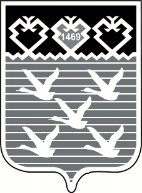 Чувашская РеспубликаАдминистрациягорода ЧебоксарыПОСТАНОВЛЕНИЕ